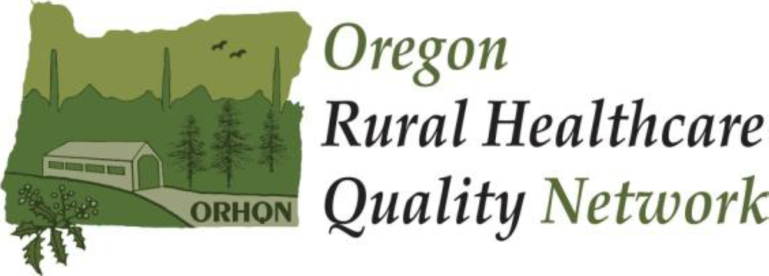 Survey of ORHQN Member CEOsWhat do you see as your number one challenge in the coming year?What could ORHQN do to help you most?Do you feel ORHQN’s services are duplicative?   			Yes	No	I don’t knowDo you see affiliation in the future of your facility?     		Yes	No	Already affiliatedDo you participate in Value Based Purchasing (VBP)?   		Yes	No         	Intend to in the futureDo you have affiliated Medical Groups/Physician Practices?   	Yes	No	No, but would like to exploreDo you use ORHQN’s Case (peer) Review? 			Yes	No	If no, why not?What EMR system do you use?  _________________________________________________________Which of the following are challenges for you? Circle all that apply AND put an X next to your top three Quality benchmarkingFinancial benchmarkingOperational benchmarkingStrategic PlanningCase (peer) ReviewPatient SatisfactionMedical Staff SatisfactionEmployee SatisfactionPatient Care ImprovementOperational and Financial ImprovementBoard DevelopmentRecruiting and retaining physiciansExpansion of ServicesRecruiting and retaining licensed staffCAH utilizationInformation TechnologyPatient/Family educationAffiliationReimbursementProvider EducationTelemedicineCoordination with the CCOsManaging Chronic DiseasesCredentialing Physician Leadership developmentProvider RecruitmentOther: _________________Other:_________________Other:_________________